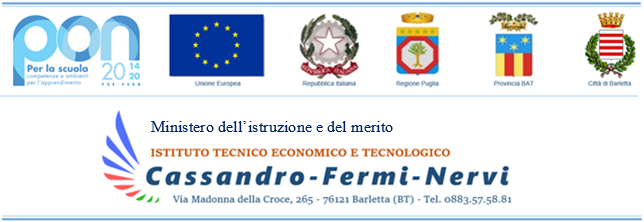 DOCUMENTO FINALE DEL CONSIGLIO DI CLASSE(D.P.R. 23 luglio 1998 n. 323 - O.M. n. 55 del 22 marzo 2024)A.S. 2023/2024Coordinatore__________________________________DIRIGENTE SCOLASTICO DOTT.SSA ANNALISA RUGGERIIl presente documento viene letto e approvato all’unanimità dai docenti del C.d.C in dataATTENZIONE: (CANCELLARE QUESTO AVVISO PRIMA DELLA STAMPA)PER AGGIORNARE IL SOMMARIO CLICCARCI SOPRA E SCEGLIERE l’OPZIONE “AGGIORNA SOMMARIO – AGGIORNA INTERO SOMMARIO”SETTORE TECNOLOGICO/ECONOMICOINFORMAZIONI SUL CURRICOLO LA SCUOLA E IL SUO CONTESTOIl Polivalente è un Istituto tecnico, economico e tecnologico. L’istituto tecnologico comprende i seguenti indirizzi: “Biotecnologie ambientali e sanitarie”; Chimica e materiali; Elettronica ed elettrotecnica; Informatica e telecomunicazioni; Costruzioni, ambiente e territorio. L’istituto tecnico economico comprende, inoltre, i seguenti altri indirizzi: Amministrazione Finanza; Marketing e Turismo. La scuola è situata in via Madonna della Croce, facilmente raggiungibile dalla stazione sia a piedi che con i mezzi pubblici; si trova in prossimità delle fermate delle Autolinee provenienti da Margherita di Savoia, Trinitapoli, Canosa di Puglia e San Ferdinando di Puglia. È anche presente un'autolinea privata, proveniente da Minervino Murge. L'Istituto accoglie studenti provenienti da Barletta, Andria, Trani, Bisceglie, Margherita di Savoia, Corato, Canosa di Puglia, Trinitapoli, San Ferdinando di Puglia, Minervino Murge e Ruvo di Puglia. Il suo bacino di utenza è contraddistinto da un'economia dedita all'agricoltura, all'artigianato ed all'industria, cui si aggiunge il settore terziario con il suo indotto che richiede manodopera specializzata e professionalità tecniche. Rilevanti, a livello nazionale, sono anche i settori chimico (materiali da costruzione, produzione di cementi, smaltimento rifiuti solido -urbani) e commerciale, trainato soprattutto dalle attività portuali. Barletta ha altresì sviluppato una notevole vocazione turistico - culturale avendo anche ottenuto il riconoscimento di "città d'arte", nonché" città della Disfida". La presenza delle due litoranee sabbiose favorisce, inoltre, il turismo balneare estivo. L'Istituto, per la sua tradizionale impostazione tecnica, è frequentato prevalentemente da studenti che privilegiano percorsi formativi che consentono sia una valida preparazione culturale, sia l'acquisizione di competenze tecnico - professionali spendibili nel mondo del lavoro e/o in ambito universitario. La scuola ha partecipato a bandi per progetti: PON per l'inclusione, per lo sviluppo delle competenze di base, per l'istruzione degli Adulti; ha realizzato progetti per le Aree a rischio Art. 9 C.C.N.L. e di PCTO anche all’estero.Nel territorio sono presenti enti ed aziende con i quali la scuola dialoga per la costruzione di PCTO e di curricoli trasversali (USR, Provincia BT, Comune di Barletta, Sportello Militare, CTI, Jobs Center, Smile Puglia, Associazione Libera,  Università statali e private, Consultori pubblici e privati, Associazioni di volontariato, tra cui AVIS, AIDO, FRATRES, ANT, LILT e associazioni sociali come …).L’Istituto Tecnico è anche sede di Corsi serali per Adulti con indirizzo Amministrazione, Finanza e Marketing (articolazione Sistemi Informativi Aziendali) e con indirizzo C.A.T (Costruzioni, Ambiente e Territorio). Nel contesto socio-economico del territorio locale, gli studenti di questo Istituto hanno un'aspettativa comune: conseguire un titolo di studio spendibile nel mondo del lavoro; gli indirizzi di studio permettono infatti di acquisire competenze necessarie per l'inserimento nel mondo del lavoro, nel contesto territoriale di appartenenza, garantendo una preparazione adeguata anche a chi voglia intraprendere gli studi universitari. PROFILO IN USCITA DELL'INDIRIZZOL’identità degli istituti tecnici si caratterizza per una solida base culturale di carattere scientifico e tecnologico in linea con le indicazioni dell’Unione Europea, costruita attraverso lo studio, l’approfondimento e l’applicazione di linguaggi e metodologie di carattere generale e specifico ed è espressa da un limitato numero di ampi indirizzi, correlati a settori fondamentali per lo sviluppo economico e produttivo del Paese, con l’obiettivo di far acquisire agli studenti, in relazione all’esercizio di professioni tecniche, saperi e competenze necessari per un rapido inserimento nel mondo del lavoro e per l’accesso all’università e all’istruzione e formazione tecnica superiore. Il profilo educativo, culturale e professionale (PECUP) del secondo ciclo di istruzione e formazione ha come riferimento unitario il profilo educativo, culturale e professionale definito dal D.P.R. 15 marzo 2010, n. 88, allegato A).Esso è finalizzato: a) alla crescita educativa, culturale e professionale dei giovani, per trasformare la molteplicità dei saperi in un sapere unitario, dotato di senso, ricco di motivazioni; b) allo sviluppo dell’autonoma capacità di giudizio; c) all’esercizio della responsabilità personale e sociale.                                                Il Profilo sottolinea, in continuità con il primo ciclo, la dimensione trasversale ai differenti percorsi di istruzione e di formazione frequentati dallo studente, evidenziando che le conoscenze disciplinari e interdisciplinari (il sapere) e le abilità operative apprese (il fare consapevole), nonché l’insieme delle azioni e delle relazioni interpersonali intessute (l’agire) siano la condizione per maturare le  competenze che arricchiscono la personalità dello studente e lo rendono autonomo costruttore di se stesso in tutti i campi della esperienza umana, sociale e professionale.Il Diplomato in … :ha competenze specifiche…È in grado di:Nell'indirizzo è prevista l’articolazione …PROFILO IN USCITA DI ED. CIVICAIn riferimento a quanto sancito dalla legge n. 92 del 20 agosto 2019, il PECUP va integrato con le competenze, abilità e conoscenze riferite all’insegnamento trasversale dell’Ed. Civica di seguito riportate:conoscere l’organizzazione costituzionale ed amministrativa del nostro Paese per rispondere ai propri doveri di cittadino ed esercitare con consapevolezza i propri diritti politici a livello territoriale e nazionale;conoscere i valori che ispirano gli ordinamenti comunitari e internazionali, nonché i loro compiti e funzioni essenziali;essere consapevoli del valore e delle regole della vita democratica anche attraverso l’approfondimento degli elementi fondamentali del diritto che la regolano, con particolare riferimento al diritto del lavoro;esercitare correttamente le modalità̀ di rappresentanza, di delega, di rispetto degli impegni assunti e fatti propri all’interno di diversi ambiti istituzionali e sociali;partecipare al dibattito culturale;cogliere la complessità̀ dei problemi esistenziali, morali, politici, sociali, economici e scientifici e formulare risposte personali argomentate;prendere coscienza delle situazioni e delle forme del disagio giovanile ed adulto nella società contemporanea e comportarsi in modo da promuovere il benessere fisico, psicologico, morale e sociale;rispettare l’ambiente, curarlo, conservarlo, migliorarlo, assumendo il principio di - responsabilità;adottare i comportamenti più adeguati perla tutela della sicurezza propria, degli altri e dell’ambiente in cui si vive, in condizioni ordinarie o straordinarie di pericolo, curando l’acquisizione di elementi formativi di base in materia di primo intervento e protezione civile;perseguire con ogni mezzo e in ogni contesto il principio di legalità e di solidarietà dell’azione individuale e sociale, promuovendo principi, valori e abiti di contrasto alla criminalità organizzata e alle mafie;esercitare i principi della cittadinanza digitale, con competenza e coerenza rispetto al sistema integrato di valori che regolano la vita democratica;compiere le scelte di partecipazione alla vita pubblica e di cittadinanza coerentemente agli obiettivi di sostenibilità sanciti a livello comunitario attraverso l’Agenda 2030 per lo sviluppo sostenibile;operare a favore dello sviluppo eco-sostenibile e della tutela delle identità e delle eccellenze produttive del Paese;rispettare e valorizzare il patrimonio culturale e dei beni pubblici comuni.QUADRO ORARIO SETTIMANALEPrimo BiennioIndirizzo…DESCRIZIONE SITUAZIONE CLASSECOMPOSIZIONE E STORIA DELLA CLASSELa classe 5^PROFILO DELLA CLASSELa classe è composta da …COMPOSIZIONE DEL CONSIGLIO DI CLASSE Il Consiglio di Classe è composto da un gruppo di docenti che nel corso del triennio ha subito numerose variazioni, come si evince dalle tabelle sotto riportate. * in compresenzaVARIAZIONI DEL CONSIGLIO DI CLASSE NEL TRIENNIO……CREDITO SCOLASTICO 3° e 4° ANNOINDICAZIONI GENERALI DELL’ATTIVITÀ DIDATTICAPROGRAMMAZIONE INIZIALE DEL CONSIGLIO DI CLASSEIl Consiglio di Classe, all’inizio dell’anno scolastico 2023 - 2024, ha concordato gli obiettivi trasversali e programmato le attività didattiche ed educative da espletare durante l’anno scolastico.Obiettivi trasversali raggiuntiIl Consiglio di Classe ritiene di aver raggiunto i seguenti obiettivi educativi trasversali secondo livelli differenti esplicitati nei risultati conseguiti dai singoli allievi in ciascuna disciplina:Obiettivi comportamentali L’allievo/a è in grado di: ascoltare e rispettare le opinioni altrui; rapportarsi correttamente agli altri;collaborare con gli altri in modo costruttivo per raggiungere un obiettivo comune. Obiettivi cognitivi - operativi (conoscenze, abilità e competenze) L’allievo/a conosce: un lessico appropriato sia comune che specifico; le nozioni essenziali di ciascuna disciplina affrontata;i concetti fondamentali delle discipline. L’allievo/a sa: reperire fonti di informazione scritte, grafiche e simboliche, multimediali; individuare ed utilizzare procedimenti e metodologie proprie delle discipline sia umanistiche, sia scientifiche; esprimersi e comunicare con efficacia utilizzando mezzi verbali, scritti, grafici e simbolici e multimediali. Percorso formativo realizzato sulla base della progettazione collegialeContenuti disciplinari I contenuti delle singole discipline (programmi svolti e obiettivi raggiunti) sono riportati in allegato al Documento e ne costituiscono parte integrante.METODOLOGIE E STRATEGIE ADOTTATELa necessità di fornire agli allievi competenze di lavoro in contesti sanitari pubblici e privati, o nell’ambito di controlli e produzioni alimentari, di preparazioni e analisi qualitative e quantitative chimico-farmacologiche, ha orientato l’attività didattica, verso un impegno di laboratorio importante, pur senza trascurare l’approccio tecnico scientifico di supporto alla pratica. La trasversalità delle competenze in campo linguistico e la necessità di valorizzare i contenuti culturali ed etico - sociali hanno connotato l’intero percorso di studi. Le metodologie adottate dalle varie discipline sono state:Problem solvingCooperative learningLavoro per progettiRicerca guidataLezione frontale Lezione interattivaAttività di laboratorioVideo lezioneAudio lezioneChat di gruppoNondimeno al fine di impostare un corretto rapporto didattico – disciplinare docente - discente si è ritenuto utile puntualizzare la seguente prassi di lavoro: Comunicare agli allievi le conoscenze e le competenze di ogni disciplina. Comunicare agli alunni le competenze trasversali, comportamentali, cognitive ed operative deliberati dal Consiglio di Classe.Illustrare i criteri di valutazione delle prove e quelli finali.Sottolineare ed incoraggiare il progresso nell'apprendimento stimolando gli alunni alla fiducia nelle proprie possibilità.Accettare la diversità degli allievi. Controllare sistematicamente i compiti assegnati.Richiedere il rispetto dei tempi e dei modi di lavoro e la puntualità nella consegna degli stessi.Intervenire con fermezza nel richiedere il rispetto delle cose, delle persone, degli ambienti, nonché una corretta gestione delle attrezzature di laboratorio e degli arredi.Richiedere l'uso della lingua italiana nei rapporti interpersonali.Suscitare e richiedere la collaborazione attiva degli alunni per sviluppare le capacità di autonomia e di orientamento personale.Promuovere la discussione in classe e lavori di gruppo per analizzare i problemi e proporre possibili soluzioni.Creare situazioni di lavoro pratico, in corrispondenza di lezioni teoriche, attraverso l'utilizzo sistematico dei laboratori e/o di metodologie di ricerca-azione.DIDATTICA DIGITALE INTEGRATADurante il corrente anno e lo scorso anno scolastico non si è reso necessario fare ricorso alla didattica digitale integrata. Viene utilizzata per quegli studenti che necessitano di Istruzione domiciliare.Invece, nell’anno scolastico 2021/2022 la DDI è stata attivata solo per alcuni alunni e per periodi di tempo circoscritti, nel rispetto delle disposizioni dettate dalle normative anti-Covid.AMBIENTI DI APPRENDIMENTOPer favorire l’apprendimento e supportarlo si è cercato di creare un contesto in cui ciascun alunno potesse contribuire al proprio processo di apprendimento. Strumenti utili sono stati i lavori di ricerca, lavori di gruppo, le attività di PCTO, svolte in contesti lavorativi in collegamento con la formazione in aula.L’attività didattica curriculare si è svolta oltre che nelle aule scolastiche, nei laboratori...PERCORSI PER LE COMPETENZE TRASVERSALI E PER L’ORIENTAMENTO I percorsi  PCTO realizzati per la classe 5^...Le attività di PCTO hanno riguardato:Percorsi formativi (online e in presenza), a cura di Enti di Formazione convenzionati con il nostro Istituto ed erogatori di corsi riconosciuti come PCTO;Incontri formativi, corsi e progettiSi riporta nel dettaglio un elenco cronologico di tutti gli eventi a cui la classe 5^Esan oggetto di tutoraggio ha partecipato nel triennio  OBIETTIVI PREVISTI RAGGIUNTII percorsi PCTO hanno portato alla costruzione e al rafforzamento delle competenze trasversali di base, delle specifiche competenze orientative indispensabili per la valorizzazione della persona e della capacità di poter effettuare scelte consapevoli e appropriate lungo tutto l’arco della vita. Tali competenze si riferiscono ai processi di pensiero, di cognizione e di comportamento. Esse rivestono un ruolo essenziale nel processo di costruzione del sé, in cui lo studente è attore della propria crescita umana, culturale, sociale e professionale e consentono allo studente di attivare modalità e capacità di riflessione e di auto-correzione dell’atteggiamento, in contesti sociali e di lavoro.Per i dettagli quadro ore, si rimanda alla relazione finale del Docente Tutor formativo referente per il PCTO Prof.  …depositata agli atti in segreteria.ATTIVITÀ E PROGETTIATTIVITÀ DI RECUPERO E POTENZIAMENTOL’attività di recupero e potenziamento è stata svolta in itinere, in orario curriculare, sino al termine delle lezioni. Le verifiche di recupero delle insufficienze sono state svolte dagli studenti in forma scritta e/o orale secondo le indicazioni di ogni singolo docente.Gli studenti, grazie alla partecipazione  progetti extracurriculari, progetti PNRR ,hanno avuto la possibilità di potenziare e certificare le proprie competenze. Pertanto, gli studenti hanno conseguito certificazioni linguistiche ed informatiche.I percorsi per le competenze trasversali e per l’orientamento hanno favorito l’alternanza tra le ore di studio, le ore di formazione in aula e le ore trascorse all’interno delle aziende, per garantire agli studenti l’esperienza “sul campo” e superare il gap “formativo” tra mondo del lavoro e mondo accademico in termini di competenze e preparazione. La legge 107/2015 ha posto in essere nuove sfide e nuovi approcci alla didattica, rivolgendosi a tutti gli studenti, schiudendo nuovi orizzonti una volta terminato il percorso di studio. Il nostro percorso triennale, più avanti esplicitato, rappresenta in concreto e declina nella sua progettualità lo spirito della legge citata.ATTIVITA’ E PROGETTI DI ED. CIVICAIl Consiglio di classe si è impegnato a consolidare le Competenze chiave indicate nella Raccomandazione del Consiglio dell’Unione europea del 22 Maggio 2018 relativa alle competenze chiave per l’apprendimento permanente:competenza alfabetica funzionale;competenza multilinguistica;competenza matematica e competenza in scienze, tecnologie e ingegneria;competenza digitale;competenza personale, sociale e capacità di imparare a imparare;competenza in materia di cittadinanza;competenza imprenditoriale;competenza in materia di consapevolezza ed espressione culturali.Il Consiglio di Classe ha realizzato, in coerenza con gli obiettivi del PTOF  diverse attività nel triennio. L’insegnamento di Cittadinanza e Costituzione, confluito a partire dall’a.s. 2020/2021 nella disciplina trasversale di "Educazione civica" costituisce un progetto culturale irrinunciabile che vede la scuola impegnata in un delicato lavoro di accompagnamento degli studenti nella loro crescita sociale perché un giorno possano partecipare fattivamente alla vita democratica del nostro Paese.L'Educazione civica rappresenta un completamento dell'offerta formativa scolastica volto alla formazione globale, culturale e morale del cittadino.La legge n. 92 del 2019, istitutiva dell’insegnamento, prevede che ogni anno si dedichino almeno 33 ore a questo nuovo insegnamento senza alterare il monte ore complessivo.Gli insegnanti coinvolti nel curricolo di Ed. civica approvato dal Consiglio di classe, hanno riservato uno spazio per sviluppare le tematiche richieste dalle nuove disposizioni normative.I tre nuclei tematici dell’ed. CivicaIl curricolo di Ed. Civica si sviluppa intorno a tre nuclei concettuali che costituiscono i pilastri della Legge n. 92/2019 a cui possono essere ricondotte tutte le diverse tematiche dalla stessa individuate:la Costituzione contiene e pervade tutte le altre tematiche, poiché́ le leggi ordinarie, i regolamenti, le disposizioni organizzative, i comportamenti quotidiani delle organizzazioni e delle persone devono sempre trovare coerenza con la Costituzione, che rappresenta il fondamento della convivenza e del patto sociale del nostro Paese. Collegati alla Costituzione sono i temi relativi alla conoscenza dell’ordinamento dello Stato, delle Regioni, degli Enti territoriali, delle Autonomie Locali e delle Organizzazioni internazionali e sovranazionali, prime tra tutte l’idea e lo sviluppo storico dell’Unione Europea e delle Nazioni Unite. Anche i concetti di legalità, di rispetto delle leggi e delle regole comuni in tutti gli ambienti di convivenza rientrano in questo primo nucleo concettuale, così come la conoscenza dell’Inno e della Bandiera nazionale. L’Agenda 2030 e lo Sviluppo sostenibile, un programma di azione sottoscritto nel Settembre 2015 dai governi dei 193 Paesi membri dell’ONU che rappresenta il documento guida delle loro politiche fissato in 17 obiettivi da perseguire entro il 2030 a salvaguardia della convivenza e dello sviluppo sostenibile. In questo documento lo sviluppo sostenibile è alla base di tre dimensioni: economica, sociale e ambientale. Gli obiettivi non riguardano solo la salvaguardia dell’ambiente e delle risorse naturali, ma anche la costruzione di ambienti di vita, di città, la scelta di modi di vivere inclusivi e rispettosi dei diritti fondamentali delle persone, primi fra tutti la salute, il benessere psico-fisico, la sicurezza alimentare, l’uguaglianza tra soggetti, il lavoro dignitoso, un’istruzione di qualità, la tutela dei patrimoni materiali e immateriali delle comunità.La Cittadinanza digitale, a cui è dedicato l’intero articolo 5 della Legge, che deve intendersi come la capacità di un individuo di avvalersi consapevolmente e responsabilmente dei mezzi di comunicazione virtuali. Sviluppare questa capacità a scuola, con studenti che sono già immersi nel web e che quotidianamente si imbattono nelle tematiche proposte, significa da una parte consentire l’acquisizione di informazioni e competenze utili a migliorare questo nuovo e così radicato modo di stare nel mondo, dall’altra mettere i giovani al corrente dei rischi e delle insidie che l’ambiente digitale comporta, considerando anche le conseguenze sul piano concreto. Non è più solo una questione di conoscenza e di utilizzo degli strumenti tecnologici, ma del tipo di approccio agli stessi.Gli argomenti svolti, sono quelli programmati nel curricolo di Ed. Civica, relativamente alle discipline in esso coinvolte ed illustrati nel programma di Ed. Civica, allegato al presente documento.Gli studenti sono stati coinvolti in progetti ed iniziative curriculari ed extracurriculari rientranti a pieno titolo nell’insegnamento di Ed. Civica. Alcune di tali iniziative si sono effettuate in occasione delle assemblee di classe e/o di istituto.ALTRE ATTIVITA’ DI ARRICCHIMENTO DELL’OFFERTA FORMATIVA Il consiglio di classe ha realizzato nel corso del triennio, in coerenza con gli obiettivi del PTOF le seguenti attività:Progetto …ATTIVITÀ DI ORIENTAMENTO Gli studenti hanno partecipato alle seguenti attività specifiche di orientamento:……La classe ha realizzato il modulo formativo orientativo….VALUTAZIONE DEGLI APPRENDIMENTICRITERI DI VALUTAZIONE5.1.1 Griglia per l’attribuzione del voto di condottaLa griglia per l’attribuzione del voto di condotta è stata approvata nel collegio docenti, concorre alla valutazione complessiva dello studente e determina, se inferiore a sei decimi, la non ammissione al successivo anno di corso.L’attribuzione della valutazione 5 in condotta è determinata da:presenza di sanzioni disciplinari comminate allo studente a seguito di reiterati comportamenti che risultino lesivi per sé stessi, per gli altri e per le strutture, opportunamente documentate sul registro di classe;assenze ripetute, non per documentati motivi di salute o familiari, rilevate dal Consiglio di classe quali strategiche;ritardi numerosi senza giustificati motivi a scapito delle lezioni;nonché dagli indicatori sopra riportati.
5.1.2 Griglia di valutazione generale degli apprendimentiGli studenti hanno sostenuto le prove INVALSI in presenza, nelle seguenti discipline e date:ITALIANO MATEMATICAINGLESE 5.1.3 Valutazione educazione civica La legge n.92 del 2019 prevede che ogni anno si dedichino almeno 33 ore a questa nuova disciplina senza alterare il monte ore complessivo, per un totale di 165 ore nel quinquennio. Ogni insegnante, all’interno del monte ore della propria disciplina, ha riservato uno spazio per sviluppare le tematiche richieste dalle nuove disposizioni normative.La valutazione è stata effettuata, secondo la griglia inserita nel Curricolo di Ed. civica, prendendo in considerazione tutte le dimensioni chiave di questa nuova disciplina:l’acquisizione di conoscenze teoriche;lo sviluppo di competenze come quella del pensiero critico;l’adozione di valori come il senso di partecipazione e la tolleranza desumibili dai comportamenti assunti dallo studente.Il voto di Ed civica, che si riferisce quindi al processo di crescita culturale e civica dello studente, concorre anche alla valutazione del comportamento da parte del Consiglio di classe. Il voto di Ed. civica concorre all’ammissione alla classe successiva e all’ammissione all’esame di Stato nonché all’attribuzione del credito scolastico.Griglia di valutazione di Educazione CivicaCRITERI ATTRIBUZIONE CREDITIAttribuzione credito scolasticoL’attribuzione del credito scolastico è di competenza del consiglio di classe, compresi i docenti che impartiscono insegnamenti a tutti gli alunni o a gruppi di essi, compresi gli insegnanti di religione cattolica e di attività alternative alla medesima, limitatamente agli studenti che si avvalgono di tali insegnamenti.L’attribuzione del credito avviene sulla base della tabella (allegato A al Decreto 62/17), che riporta la corrispondenza tra la media dei voti conseguiti dagli studenti negli scrutini finali per ciascun anno di corso e la fascia di attribuzione del credito scolastico.TabellaNOTA: Il credito scolastico, da attribuire nell’ambito delle bande di oscillazione indicate dalla suddetta tabella, va espresso in numero intero e deve tenere in considerazione, oltre la Media dei voti, anche l’assiduità della frequenza scolastica, interesse e l’impegno nella partecipazione al dialogo educativo e alle attività complementari ed integrative ed eventuali crediti formativi. Il riconoscimento di eventuali crediti formativi non può in alcun modo comportare il cambiamento della banda di oscillazione corrispondente alla media dei voti.Il punteggio massimo, relativo alla banda di oscillazione in cui si colloca la media dei voti (M), si assegnerà se:La Media (M) risulta maggiore o uguale ai valori indicati come segue: M ≥ 6,5 oppure M ≥ 7,5 oppure M ≥ 8,25 oppure M ≥ 9,25 unitamente adalmeno due tra i quattro indicatori di seguito indicati:Interesse e impegno in tutte le discipline frequentate (compreso IRC, le materie alternative e studio individuale). Si precisa che, a questo fine, il docente di IRC contribuirà con una propria valutazione riguardante l’interesse con il quale l’alunno ha seguito l’insegnamento e il profitto che ne ha tratto (art.309 del TU) e conseguentemente con una proposta di valutazione positiva (o negativa) del presente punto ai fini dell’assegnazione del credito.Attiva partecipazione al dialogo educativo-didattico.Partecipazione ad attività integrative e complementari pomeridiane proposte dalla scuola  con frequenza non inferiore all’80% delle ore previste, svolte con serietà, impegno attestati dal docente responsabile e/o tutor del progetto oltre che dall’attestazione conseguita qualora si tratti di corsi che la prevedono.Accertamento positivo del credito formativo relativo all’anno scolastico in corso e consono all’indirizzo di studi (vedi criteri di attribuzione del credito formativo).Per la media M = 6 si assegna il punto più alto della banda di oscillazione se la maggioranza del C.d.C riconosce allo studente un impegno particolare profuso nel recupero delle carenze.Limitatamente alla quinta classe, per la media M < 6 si assegna il punto più alto della banda di oscillazione se la maggioranza del C.d.C riconosce allo studente un impegno particolare profuso nel recupero delle carenze.Crediti FormativiVista la normativa che disciplina le modalità di conferimento dei crediti formativi agli studenti del triennio, si individuano in relazione agli obiettivi formativi ed educativi dell’istituto i seguenti criteri generali per l’attribuzione del credito formativo:danno diritto all’acquisizione dei crediti formativi le attività continuative, debitamente documentate, svolte al di fuori della scuola, coerenti con gli obiettivi culturali ed educativi dell’indirizzo di studi, legate alla formazione della persona ed alla sua crescita umana;tali attività devono venir attestate dall’ente, dall’istituzione o dall’associazione presso cui sono state svolte con una sintetica descrizione dell’esperienza stessa, della durata complessiva e dell’eventuale superamento di una prova di verifica finale o, nel caso di attività sportive, della partecipazione a manifestazioni sportive;autocertificazioni sono ammesse soltanto per attività svolte nell’ambito della pubblica amministrazione;le certificazioni dei crediti formativi acquisiti all’estero devono essere convalidate dall’autorità diplomatica o consolare.vengono prese in considerazione attestazioni pervenute dopo il termine del 15 maggio soltanto se gli esami conclusivi di un’attività praticata nel corso dell’intero anno scolastico si svolgono successivamente a tale data. In ogni caso non si terrà conto di attestazioni pervenute dopo gli scrutini finali.Attività culturaliDanno titolo al riconoscimento del credito formativo le attività svolte presso enti culturali riconosciuti della durata di almeno 30 ore. Le certificazioni concernenti le attività di formazione nel settore linguistico devono ottemperare a quanto disposto dal D. M. n. 49/00, art. 3, commi 3 e 4 e dalla C. M. n. 117/00.Attività sportiveLe attività sportive devono venir certificate dalla società o dall’associazione presso la quale sono state svolte, con un’indicazione del tipo e del livello di attività praticata, della frequenza e della durata degli allenamenti e dell’eventuale partecipazione a manifestazioni locali, nazionali e/o internazionali. Le attività devono avere una durata ≥ 30 ore.N.B. In caso di incertezza si rimanda alla valutazione dell’insegnante di scienze motorieAttività di carattere sociale e ambientaleSono riconosciute le attività continuative certificate da associazioni pubbliche e private (purché dotate di personalità giuridica) definite nel dettaglio sia per quanto riguarda la tipologia che la durata, che deve essere almeno semestrale.PROVA D’ESAMECOMMISSIONE ESAME DI STATO I docenti che faranno parte della commissione dell’Esame di Stato sono i seguenti:ORDINANZA MINISTERIALESecondo quanto previsto dall’OM n. 55 del 22 marzo 2024 l’Esame è costituito da…La sessione d’Esame avrà inizio il È previsto, poi, il colloquio, che si aprirà con l’analisi di un materiale scelto dalla Commissione (un testo, un documento, un problema, un progetto). Nel corso del colloquio il candidato dovrà dimostrare di aver acquisito i contenuti e i metodi propri delle singole discipline e di aver maturato le competenze di Educazione civica. Analizzerà poi, con una breve relazione o un lavoro multimediale, le esperienze fatte nell’ambito dei Percorsi per le Competenze Trasversali e l’Orientamento. La Commissione sarà composta da un Presidente esterno e sei commissari, di cui tre interni …La valutazione finale resta in centesimi. Al credito scolastico sarà attribuito fino a un massimo di 40 punti. Per quanto riguarda le prove scritte, a quella di Italiano saranno attribuiti fino a 20 punti, alla seconda prova fino a 20, al colloquio fino a 20. Si potrà ottenere la lode. La partecipazione alle prove nazionali Invalsi, che pure saranno svolte, e lo svolgimento dei Percorsi per le Competenze Trasversali e l’Orientamento costituiranno requisito di accesso alle prove.Per la valutazione del colloquio d'esame il Consiglio di Classe utilizzerà la griglia indicata dal MIUR presente nell’allegato A dell’ordinanza ministeriale N…PRIMA PROVALa prima prova scritta è disciplinata dall’art. … In essa è specificato che: “Ai sensi dell’art. 17, comma 3, del d.lgs. 62/2017, la prima prova scritta accerta la padronanza della lingua italiana o della diversa lingua nella quale si svolge l’insegnamento, nonché le capacità espressive, logico-linguistiche e critiche del candidato. Essa consiste nella redazione di un elaborato con differenti tipologie testuali in ambito artistico, letterario, filosofico, scientifico, storico, sociale, economico e tecnologico. La prova può essere strutturata in più parti, anche per consentire la verifica di competenze diverse, in particolare della comprensione degli aspetti linguistici, espressivi e logico-argomentativi, oltre che della riflessione critica da parte del candidato.”Si allegano le griglie di valutazione.SECONDA PROVA…Si allega la griglia di valutazione della seconda prova scritta.IL COLLOQUIOL’art. .. dell’ … stabilisce quanto segue: “Il colloquio è disciplinato dall’art… e ha la finalità di accertare il conseguimento del profilo educativo, culturale e professionale della studentessa o dello studente (PECUP). Nello svolgimento dei colloqui la commissione d’esame tiene conto delle informazioni contenute nel Curriculum dello studente.Ai fini di cui al comma .., il candidato dimostra, nel corso del colloquio:di aver acquisito i contenuti e i metodi propri delle singole discipline, di essere capace di utilizzare le conoscenze acquisite e di metterle in relazione tra loro per argomentare in maniera critica e personale, utilizzando anche la lingua straniera;di saper analizzare criticamente e correlare al percorso di studi seguito e al PECUP, mediante una breve relazione o un lavoro multimediale, le esperienze svolte nell’ambito dei PCTOdi aver maturato le competenze di Educazione civica come definite nel curricolo d’istituto e previste dalle attività declinate dal documento del consiglio di classe. In considerazione del fatto che l’insegnamento dell’educazione civica è, di per sé, trasversale e gli argomenti trattati, con riferimento alle singole discipline, risultano inclusi nel suddetto documento, non è prevista la nomina di un commissario specifico.Il colloquio si svolge a partire dall’analisi, da parte del candidato, del materiale scelto dalla sottocommissione, attinente alle Linee guida per gli istituti tecnici e professionali. Il materiale è costituito da un testo, un documento, un’esperienza, un progetto, un problema, ed è predisposto e assegnato dalla sottocommissione ai sensi del comma 5”.La sottocommissione cura l’equilibrata articolazione e durata delle fasi del colloquio e il coinvolgimento delle diverse discipline, evitando una rigida distinzione tra le stesse. I commissari possono condurre l’esame in tutte le discipline per le quali hanno titolo secondo la normativa vigente, anche relativamente alla discussione degli elaborati relativi alle prove scritte.La sottocommissione provvede alla predisposizione e all’assegnazione dei materiali all’inizio di ogni giornata di colloquio, prima del loro avvio, per i relativi candidati. Il materiale è finalizzato a favorire la trattazione dei nodi concettuali caratterizzanti le diverse discipline e del loro rapporto interdisciplinare. Nella predisposizione dei materiali e nella assegnazione ai candidati la sottocommissione tiene conto del percorso didattico effettivamente svolto, in coerenza con il documento di ciascun consiglio di classe, al finedi considerare le metodologie adottate, i progetti e le esperienze realizzati, con riguardo anche alle iniziative di individualizzazione e personalizzazione eventualmente intraprese nel percorso di studi nel rispetto delle Indicazioni nazionali e delle Linee guida.La valutazione del colloquio avverrà secondo le indicazioni della griglia di valutazione presente nell’allegato …VALUTAZIONE DELLE PROVE D’ESAMEPer la valutazione della prova d’esame si utilizzerà la griglia di valutazione indicata dal Ministero della Pubblica Istruzione allegato …La Commissione assegna fino ad un massimo di sessanta punti, tenendo a riferimento indicatori, livelli, descrittori e punteggi di seguito indicati.SIMULAZIONE PROVE D’ESAMEE’ stata effettuata dagli studenti una prova di simulazione della prima prova di italiano il giorno… Maggio 2024.E’ stata effettuata una prova di simulazione della seconda prova- il giorno…  Maggio 2024.Sarà effettuata una prova di simulazione del colloquio il…Le tracce delle simulazioni e le relative griglie di valutazione sono riportate nell’allegato … del presente documento.ALLEGATIIl documento del Consiglio di Classe è stato approvato nella seduta del …CONSIGLIO DI CLASSE  5^... - ANNO SCOLASTICO …                           * in compresenzaPer la versione digitale: scrivere Firme autografe omesse ai sensi dell’art. 3, c. 2, del D.Lgs. n. 39/1993Per la versione cartacea: far firmare ai docenti del consiglio di classe.ALLEGATO A - Griglie di valutazione Griglie di valutazione della Prima ProvaTIPOLOGIA ANB. Il punteggio specifico in centesimi, derivante dalla somma della parte generale e della parte specifica, va riportato a 20 con opportuna proporzione (divisione per 5 +arrotondamento)TIPOLOGIA B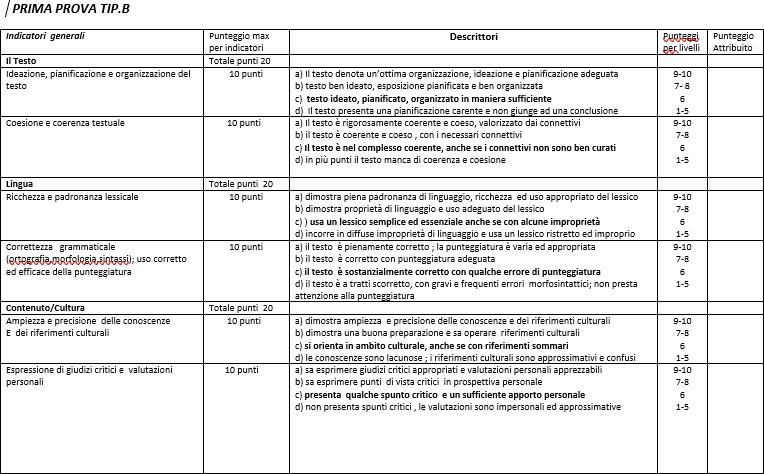 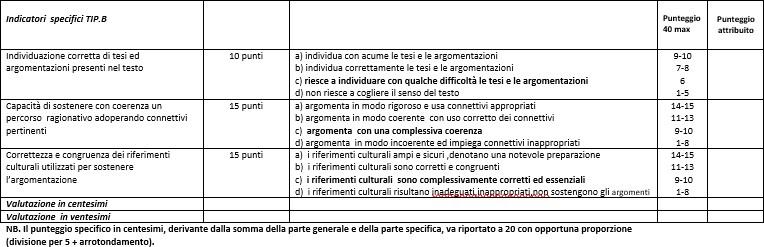 TIPOLOGIA C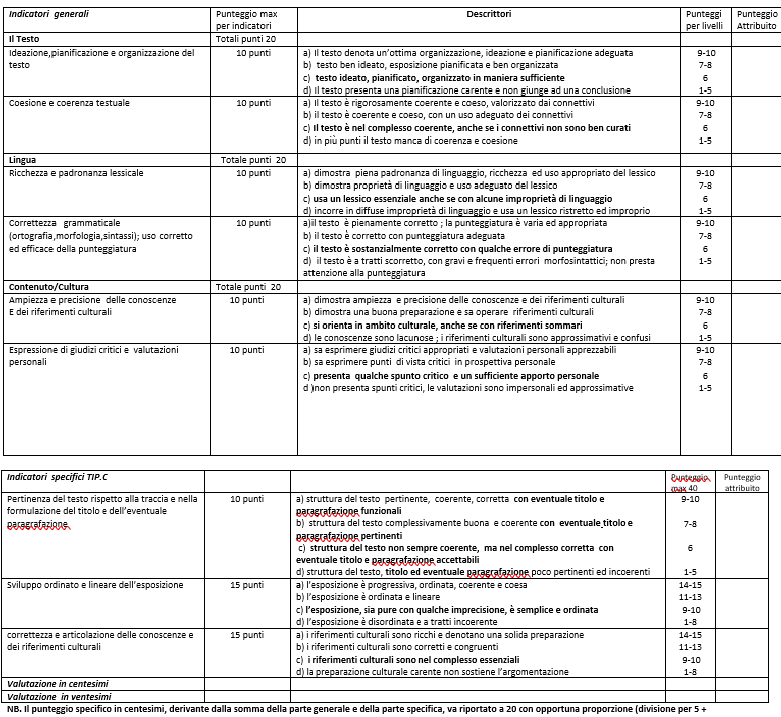 Griglie di valutazione della Seconda ProvaGriglia di valutazione del colloquio ministerialeALLEGATO B - Simulazione prima e seconda prova PROVA DI ITALIANO Svolgi la prova, scegliendo tra una delle seguenti proposte.  TITOLO - TIPOLOGIA…..SECONDA PROVA DI:___________________________ ALLEGATO C - Relazioni finali e percorsi disciplinariCLASSE 5^SEZIONE ______Indirizzo_________________________Articolazione _________________________Indirizzo_________________________Articolazione _________________________Materie di insegnamento1° anno2° anno(ore sett.)(ore sett.)Italiano44Storia22Tecnologie Informatiche3Scienze e Tecnologie Applicate3Matematica44Scienze Integrate (Fisica)33Scienze Integrate (Chimica)33Lingua Straniera (Inglese)33…..Diritto ed Economia22Scienze Integrate (Biologia - Scienze della Terra)22Geografia1Religione11Scienze Motorie E Sportive22Totale33*32*Materie di insegnamento3° anno4° anno5° anno(ore sett.)(ore sett.)(ore sett.)Lingua e Lettere Italiane444Storia222Lingua Straniera (Inglese)333Religione111Educazione Fisica222Matematica3333Totale Ore32*32*32** Nelle 32 ore settimanali è compreso l’insegnamento dell’Ed. Civica * Nelle 32 ore settimanali è compreso l’insegnamento dell’Ed. Civica * Nelle 32 ore settimanali è compreso l’insegnamento dell’Ed. Civica * Nelle 32 ore settimanali è compreso l’insegnamento dell’Ed. Civica Classe     3^     4^     5^studenti della classestudenti inseritisospensione del giudiziofinalepromossi scrutiniofinalenon promossiprovenienti da altroistitutoritirati/trasferitiDisciplinaDocenteOre settimanaliContinuità didatticaNumero AlunnoCredito ScolasticoCredito ScolasticoCredito ScolasticoNumero Alunno3°anno4°anno5°anno12345678910111213           14151617N°TitoloEnte ErogatoreOnline/PresenzaData/PeriodoOre12345678910111213141516172181920212223242526VOTOINTERESSEIMPEGNOCOMPORTAMENTOFREQUENZAPARTECIPAZIONE10profondorigorosoRispettosoassiduacostruttiva9profondodiligenterispettosoregolarecostruttiva8adeguatodiligenterichiami verbaliNON assiduo nel giustificareordinata7sufficienteaccettabilerichiami verbaliassenzeritardogiustifiche inritardodiscontinua6superficialesaltuarioNON rispettosorichiami verbali e scrittisospensioniassenze e ritardi strategicinon giustificaregolarmentemarginale5assentescarsoirrispettosolesivo per sé e per gli altririchiami scritti ripetutisospensioni ripetutecomportamenti penalmenterilevantiassenze e ritardi strategici ripetutinon giustifica regolarmenteassente e/o molestaCONOSCENZEABILITÀCOMPETENZEVOTOrifiuto di sottoporsi alla verifica oraleconsegna dell’elaborato in bianconon sa riconoscere/utilizzare le risorse a sua disposizione (informazioni, materiali, strumenti, tempo) per programmare/pianificare strategie risolutive e raggiungere l'obiettivonessuna2contenuti disciplinari nulliproduzione inconsistente rispetto alle consegnenon coglie semplici relazioni logichenon riesce ad organizzare contenuti anche se guidatonon sa riconoscere/utilizzare le risorse a sua disposizione (informazioni, materiali, strumenti, tempo) per programmare/pianificare strategie risolutive e raggiungere l'obiettivo neanche se guidato3contenuti disciplinari appresi in modo frammentario e/o in minima parteproduzione carente rispetto alle consegnecoglie difficilmente semplici relazioni logicheriesce a stento, solo se guidato, ad organizzare contenuti e abilitàutilizza e organizza le risorse disponibili (informazioni, materiali, strumenti, tempo) per eseguire il compito assegnato (conseguire l’obiettivo) solo se aiutato costantemente4contenuti disciplinari appresi in modo parzialeproduzione incerta ed incompleta rispetto alle consegnecoglie solo in parte semplici relazioni logicheorganizza contenuti ed abilità in modo elementare solo se guidatoutilizza e organizza le risorse disponibili (informazioni, materiali, strumenti, tempo) per    eseguire il compito assegnato (conseguire l’obiettivo) con la guida/aiuto del docente5contenuti disciplinari appresi in modo sostanzialeproduzione semplice e globalmente rispondente alle consegnecapacità di cogliere relazioni logiche sempliciorganizza contenuti ed abilità elementari a volte in modo autonomoutilizza e organizza le risorse disponibili (informazioni, materiali, strumenti, tempo) per eseguire il compito assegnato (conseguire l’obiettivo)6contenuti disciplinari abbastanza completiproduzione rispondente alle consegne con discreta padronanza dei vari linguaggicapacità di cogliere relazioni logiche più semplici e di crescente difficoltàorganizza contenuti articolati e abilità spesso in modo autonomoutilizza e organizza le risorse disponibili selezionando fonti e corrette modalità operative (le metodologie di lavoro)7contenuti disciplinari completi e abbastanza approfonditiproduzione accurata e buona padronanza dei vari linguaggicapacità di cogliere la gerarchia delle informazioniorganizza in modo autonomo conoscenze e abilitàutilizza e organizza le risorse a disposizione (informazioni, materiali, strumenti, tempo) selezionando fonti e modalità operative (le metodologie di lavoro) scegliendo tra le diverse opzioni possibili8contenuti disciplinari completi ed approfonditiproduzione accurata con spunti di creatività e buona padronanza dei vari linguaggicoglie la gerarchia delle informazioni ed i rapporti che tra esse intercorronoorganizza conoscenze e abilità in ambito complesso in modo autonomoutilizza e organizza le risorse a disposizione (informazioni, materiali, strumenti, tempo) selezionando fonti e modalità operative (le metodologie di lavoro) individuando la soluzione migliore tra le diverse possibili9contenuti disciplinari completi ed approfonditi con spunti di originalitàproduzione molto accurata e creativa con piena padronanza dei vari linguaggicompie correlazioni esatte ed analisi approfonditeorganizza conoscenze ed abilità in ambito complesso in modo autonomo e creativoutilizza e organizza le risorse a disposizione (informazioni, materiali, strumenti, tempo) selezionando fonti e modalità operative (le metodologie di lavoro) individuando la soluzione migliore tra le diverse possibili10INDICATORILIVELLO GRAVEMENTE INSUFFICIENTE2-3LIVELLO INSUFFICIENTE4-5LIVELLO SUFFICIENTE6LIVELLO DISCRETO/BUONO7-8LIVELLO OTTIMO9-10ACQUISIZIONE DI CONOSCENZE TEORICHEConoscenza inesistente della Costituzione delle leggi e dei codici. Conoscenza frammentaria della Costituzione delle leggi e dei codici. Conoscenza sufficiente della Costituzione, delle leggi e dei codici. Conoscenza buona della Costituzione, delle leggi e dei codici. Conoscenza piena ed approfondita della Costituzione, delle leggi e dei codici. CREARE RAPPORTI CIVILI, PACIFICI E SOLIDALI CON GLI ALTRI.Atteggiamento gravemente scorretto nei confronti di adulti e pari. Atteggiamento poco corretto nei confronti di adulti e pari. Atteggiamento corretto nei confronti di adulti e pari. Atteggiamento attento e leale nei confronti di adulti e pari. Atteggiamento attento leale e collaborativo nei confronti di adulti e pari. PARTECIPARE ALLA COSTRUZIONE DI UN SISTEMA AMBIENTALEDanneggiamento dell’ambiente circostante, delle strutture e dei materiali. Comportamento spesso poco rispettoso dell’ambiente circostante, delle strutture e dei materiali. Comportamento abbastanza rispettoso dell’ambiente delle strutture e dei materiali. Comportamento rispettoso dell’ambiente, delle strutture e dei materiali. Comportamento pienamente rispettoso dell’ambiente, delle strutture e dei materiali. GESTIRE CORRETT. I PROPRI PROFILI ON LINENon è capace di creare e gestire un profilo online. Non è capace di gestire i propri profili online. È capace di gestire i propri profili online. È capace di gestire i propri profili online e di individuare i pericoli della rete. È capace di gestire pienamente i propri profili online e di individuare i pericoli della rete. AVVALERSI CONSAPEVOLMENTE E RESPONSABILMENTE DEI MEZZI DI COMUNICAZIONE VIRTUALINon è capace di ricercare e gestire informazioni attendibili in rete. È capace di ricercare informazioni attendibili solo se guidato. È capace di cercare in rete informazioni attendibili autonomamente. È capace di ricercare in rete informazioni attendibili autonomamente e di valutarne l’utilità̀. É pienamente capace di ricercare informazioni attendibili in rete e di valutarne l’utilità̀. Media dei votiFasce di credito III ANNOFasce di credito  IV ANNOFasce di credito V ANNOM < 6--7-8M = 67-88-99-106 < M ≤ 78-99-1010-117 < M ≤ 89-1010-1111-128 < M ≤ 910-1111-1213-149 < M ≤ 1011-1212-1314-15DISCIPLINADOCENTEReligioneItaliano  StoriaIngleseMatematicaCoordinatore di Ed. CivicaIndicatori generaliPunteggio max per indicatoriDescrittoriPunteggio per livelliPunteggio AttribuitoTestoTotali punti 20Ideazione, pianificazione e10 puntia) Il testo denota un’ottima9-10organizzazione del testoorganizzazione e ideazione,pianificazione adeguatab) testo ben ideato, esposizione7-8pianificata e ben organizzatac) testo ideato,6pianificato,organizzato in manierasufficiented) Il testo presenta una pianificazione1-5carente e non giunge ad unaconclusioneCoesione e coerenza testuale10 puntia) Il testo è rigorosamente coerente e coeso, valorizzato dai connettivi9-10b) il testo è coerente e coeso, con uso7-8adeguato dei connettivic) Il testo è nel complesso coerente,6anche se i connettivi non sono bencuratid) in più punti il testo manca di1-5coerenza e coesioneLinguaTotale punti 20Ricchezza e padronanza10 puntia) dimostra piena padronanza di9-10lessicalelinguaggio, ricchezza ed usoappropriato del lessicob) dimostra proprietà di linguaggio e7-8uso adeguato del lessicoc) usa un lessico semplice ed6essenziale anche se con alcuneimproprietàd) incorre in diffuse improprietà di1-5linguaggio e usa un lessico ristretto edimproprioCorrettezza grammaticale10 puntia) il testo è pienamente corretto ; la9-10(ortografia,morfologia,sintassi);punteggiatura è varia ed appropriatauso corretto ed efficace della punteggiaturail testo è corretto con punteggiaturaadeguatail testo è sostanzialmente corretto7-86con qualche errore di punteggiaturad) il testo è a tratti scorretto, con gravie frequenti errori morfosintattici; non1-5presta attenzione alla punteggiaturaContenuto/CulturaTotale punti 20Ampiezza e precisione delle10 puntia) dimostra ampiezza e precisione9-10conoscenzedelle conoscenze e dei riferimentiE dei riferimenti culturaliculturalib) dimostra una buona preparazione e7-8sa operare riferimenti culturalic) si orienta in ambito culturale,6anche se con riferimenti sommari1-5d) le conoscenze sono lacunose ; i riferimenti culturali sono approssimativi e confusiEspressione di giudizi critici e10 puntia) sa esprimere giudizi critici9-10valutazioni personaliappropriati e valutazioni personaliapprezzabilib) sa esprimere punti di vista critici7-8in prospettiva personalec) presenta qualche spunto critico e6un sufficiente apporto personaled) non presenta spunti critici, le1-5valutazioni sono impersonali edapprossimativeIndicatori specifici TIP.APunteggio40 maxPunteggio AttribuitoRISPETTO DEI VINCOLI10 puntia) rispetta scrupolosamente tutti i9-10POSTI NELLA CONSEGNAvincoli della consegna(lunghezza del testo, formab) rispetta i vincoli in modo completo7-8parafrasata o sintetica dellac) rispetta i vincoli in modorielaborazione)accettabile6d) non si attiene alle richieste dellaconsegna1-5CAPACITÀ DI10 puntia) comprende perfettamente il testo e9-10COMPRENDERE IL TESTOcoglie gli snodi tematici e stilisticiNEL SUO SENSOb) comprende il testo e coglie gli snodi7-8COMPLESSIVO E NEI SUOItematici e stilisticiSNODI TEMATICI Ec) lo svolgimento denota una sufficiente6STILISTICIcomprensione complessivad) non ha compreso il senso1-5complessivo del testoPUNTUALITÀ10 puntil’analisi è molto puntuale e approfondital’analisi è puntuale e accuratal’analisi è sufficientemente puntuale, anche se non del tutto completal’analisi è carente e trascura alcuni aspetti9-10NELL'ANALISI LESSICALE,l’analisi è molto puntuale e approfondital’analisi è puntuale e accuratal’analisi è sufficientemente puntuale, anche se non del tutto completal’analisi è carente e trascura alcuni aspettiSINTATTICA, STILISTICA El’analisi è molto puntuale e approfondital’analisi è puntuale e accuratal’analisi è sufficientemente puntuale, anche se non del tutto completal’analisi è carente e trascura alcuni aspetti7-8RETORICA (se richiesta)l’analisi è molto puntuale e approfondital’analisi è puntuale e accuratal’analisi è sufficientemente puntuale, anche se non del tutto completal’analisi è carente e trascura alcuni aspetti6l’analisi è molto puntuale e approfondital’analisi è puntuale e accuratal’analisi è sufficientemente puntuale, anche se non del tutto completal’analisi è carente e trascura alcuni aspetti1-5INTERPRETAZIONE10 puntia) interpretazione corretta, ampia ed9-10CORRETTA EDarticolata, con motivazioni appropriateARTICOLATA DEL TESTOb) interpretazione corretta, articolata,ben motivata7-8c) interpretazione corretta ma nonapprofondita6d) interpretazione superficiale,imprecisa e poco significativa1-5Valutazione in centesimiValutazione in ventesimi